جامعة صيفية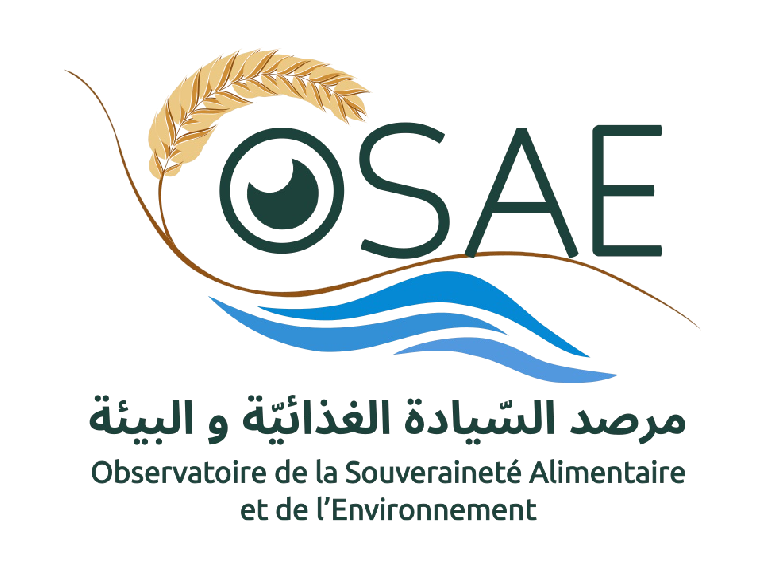 "التغيّرات المناخيّة والتبعيّة الغذائيّة: المسارات والمخاطر"جربة - تونس 31 أوت - 6 سبتمبر 2020مطلب الانتفاع بتمويل الاسماللقبالجنسيةبلد ومدينة الإقامةالنشاط الحاليلا/نعممصاريف التنقللا/نعممصاريف السكنلا/نعمهل تتلقى حاليا منحة دراسية؟لا/نعمهل لديك دخل ثابت حاليا؟ 